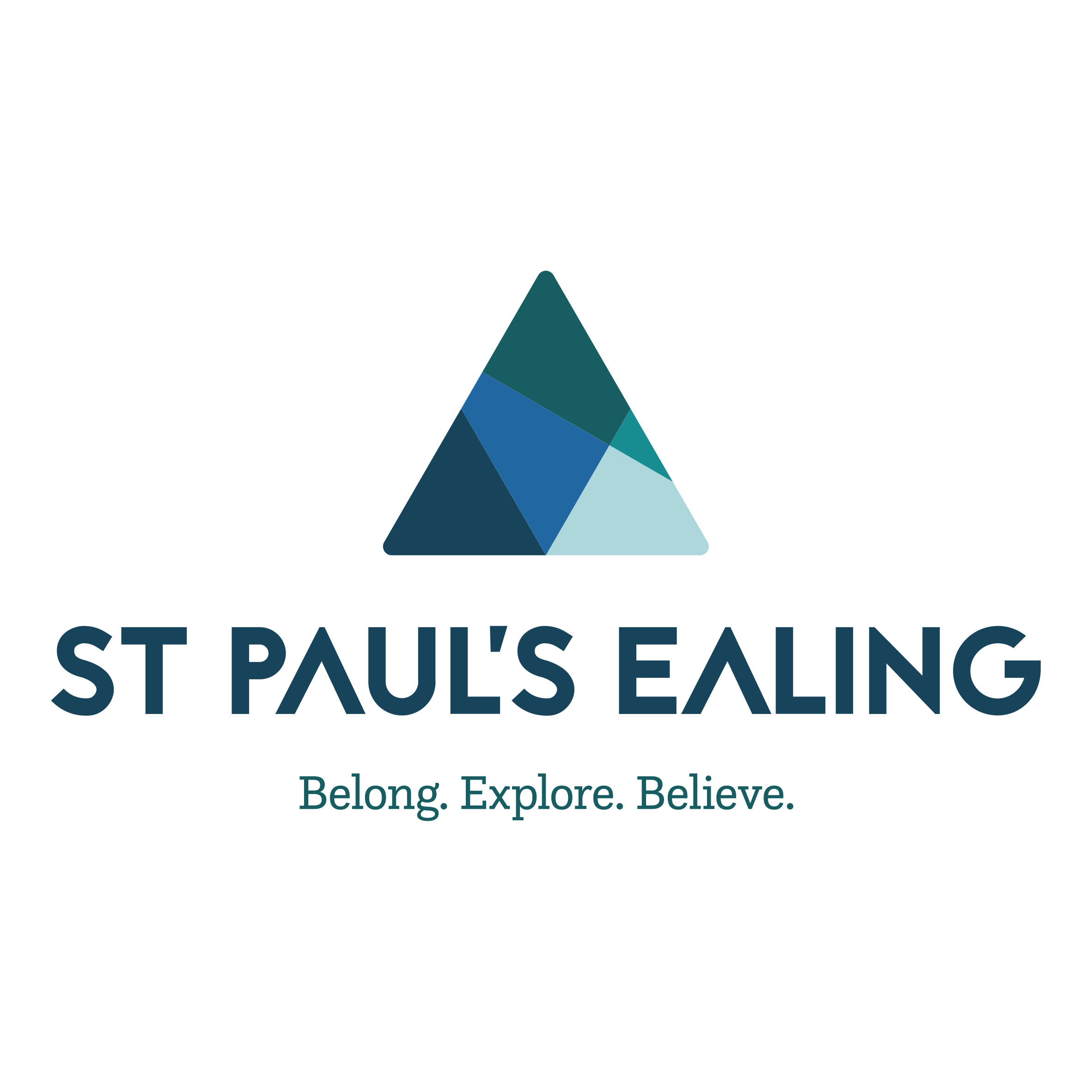 Job SpecificationRole:Youth PastorPurpose of the role: To bring vision and leadership to St Paul’s YouthBe responsible for all activities, groups and events for those in Years 7-13 at St Paul’s Ealing.Vision and StrategyTo set and lead the vision for St Paul’s Youth.Be innovative and creative in how young people are reached with the Gospel and discipled as followers of JesusTo create, plan and implement a programme for weekly, termly and yearly activities for young people. This will include socials, evangelism, ongoing discipleship and other events.To build relationships and work with the three local secondary schools.Lead St Paul’s Youth in a way that young people are ministered to in the power of the Holy Spirit, grounded in biblical teaching, pursuing intimate worship and build community together.Develop and grow the team of volunteer and teenage leadersTo encourage mentoring relationships throughout St Paul’s Youth and to be a mentor to young people, helping them develop as young leaders.Work alongside the Children’s and Families Pastor’s to ensure smooth transition for young people coming into St Paul’s Youth from St Paul’s Kids.Ensure that school leavers find their place and support in the wider church upon leaving St Paul’s Youth, and preparing them for university. Keep in touch with young people away at university or college.Pastoral OversightEnsure the vision of St Paul’s Youth allows every young person to grow as a follower of Jesus and to be all that God has called them to be.Support, care for and encourage every young person through their teenage journey and lives as followers of Jesus.To co-ordinate the programme for the young people, which will cater as far as possible for their spiritual, social needs and learning needs.Wider church, local and national links and networksTo be accountable to the PCC in terms of the development of any strategy and objectives for the on-going youth ministry at St Paul's, and to supply budgetary proposals for this work.To represent and advocate for the needs and views of St Paul’s Youth to the PCC. To assist with all special services at St Paul's especially Easter and Christmas.To develop links with local organisations and statutory bodies relevant to the church's work with young people that will enable development and growth.To support the wider work of the Willesden Area by maintaining and developing links with local churches for the purpose of evangelism, outreach and training among young people. To support the work of New Wine by being involved nationally in the Summer Conferences and locally within networks.General duties as part of St Paul's staff team:To participate and attend weekly pastoral staff meetingsParticipate in prayer meetingsTo attend and share at Monday morning staff breakfast and testimony meetingsOne to one meetings with Line ManagerRegular attendance at Sunday servicesParticipation in church events - all staff members are required to take part in events for the church family. All staff are required to be willing to step outside their current work boundaries to help church wide events to happen and be supported.Attending training courses as required. It is important that you highlight any training courses that you wish to attend in your role as Youth Pastor.Assisting in any other ministries that benefit the church in outreach to the community. As the Youth Pastor you will primarily be involved with St Paul’s Youth but there will be times when, as a staff, we are required to assist in other ministries. It is hoped that all staff members will be willing to participate in these events.Skills, Qualifications, Competence LevelQualifications/Education RequiredHold a qualification (Diploma/Degree) in either Youth Work or Theology (or be willing to train to receive a relevant qualification)A Levels (or equivalent) required – any subjectExperience/Knowledge RequiredRelevant experience working with young people Experience in leading staff and managing volunteersExperience in pastorally working with young people and their families Experience in a leadership/strategic roleExperience in working with schools (desired)Good understanding of the Bible and good communication skillsAwareness of pressures and challenges facing young peopleUnderstanding of youth culture in the UK and how this affects ministry to young peopleAn understanding and alignment to the values of the Church of England and New Wine.Personal Competencies RequiredA strong desire to personally pursue God in prayer, biblical reading and worship, amongst other gifts and rhythms.A desire to raise up and empower young leaders and others.A hunger to see the Holy Spirit move in power throughout the church.Willingness to learn from others and to impart skills where needed.Able to communicate vision and to recruit, lead and encourage volunteers and teams.Able to prioritise and manage time well in a busy church environment.Ability to organise events well.IT competent and able to communicate to young people, parents and others through appropriate forms of media (including social media)Supervision and SupportBi-weekly line management meetings.Attendance of weekly staff meetings.Line manage Youth Intern.